История искусств. 3 классТема: Русское искусство второй половины XVIII века. Живопись.Вторая половина XVIII в. – время блестящего расцвета русского искусства. Учрежденная в 1757г. Петербургская Академия художеств руководила всей художественной жизнью страны, готовила художников, способных изображать историю своей страны.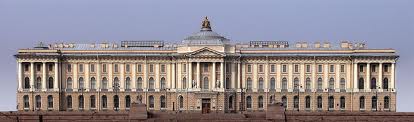 Господствующим направлением в Академии был стиль классицизм.  Строгость, ясность и соразмерность, присущи классическим произведениям.Жанры живописи второй половины XVIII века.Портрет.Вспомните, что XVIII столетие — называют «веком портретов» — появилось множество вариантов этого жанра: роскошный парадный, автопортрет и изображение на одном полотне сразу двоих людей.  С 1740-х годов стал более популярным скромный камерный портрет.  Алексей Петрович Антропов один из первых русских художников-портретистов XVIII века. (1716-1795)   Его работы отличаются точностью натуры, вниманием к деталям, четкостью композиции.  В образах Антропова еще видно влияние парсун. Это статичные позы, условность изображения, темный фон, тщательная прорисовка аксессуаров.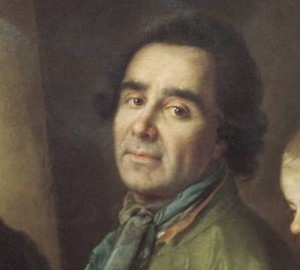 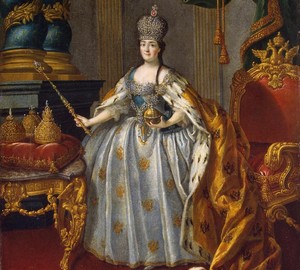 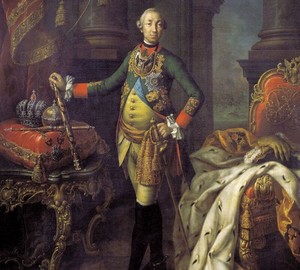                Портрет Екатерины II                                     Портрет Петра III Федор Степанович Рокотов родился в середине 1730-х У исследователей нет точной версии происхождения художника. Вначале 1760-х Федор Рокотов был уже популярным мастером. Художник старался точно передавать характер и настроение людей. Он почти не уделял внимания фону, нарядам героев, но зато прописывал выражения их лиц. Манера художника в 1780-х изменилась.  Он стал уделять больше внимания деталям, костюмам героев и их фигуре, использовать яркие цвета. 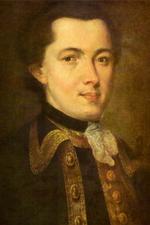 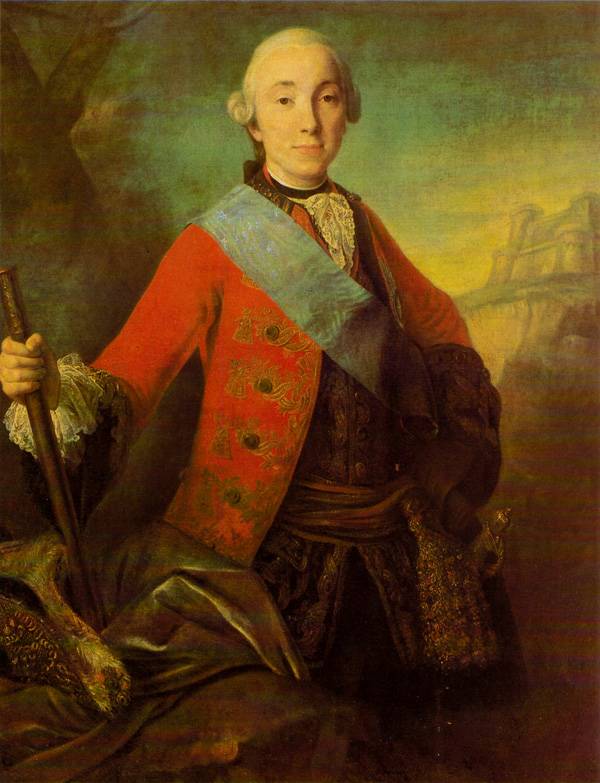 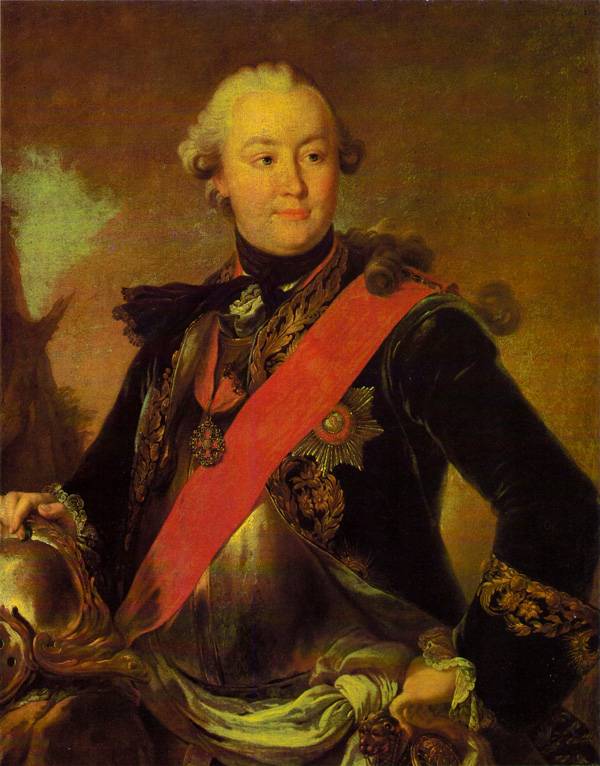            Портрет великого князя Петра Федоровича.    Портрет графа Г.Г. Орлова в латах. Писал Федор Рокотов и многочисленные женские портреты.  Для них, он использовал более темные цвета, чем для мужских. Эти картины отличала лиричность и точная передача эмоций. Большинство  женских портретов  написаны в сложной овальной форме, а героини на них расположены  вполоборота — так художник передавал динамику движения. 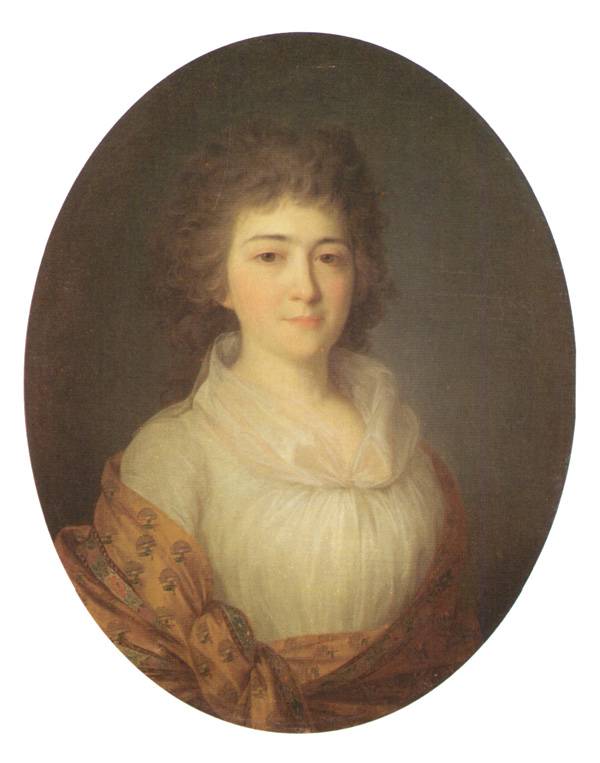 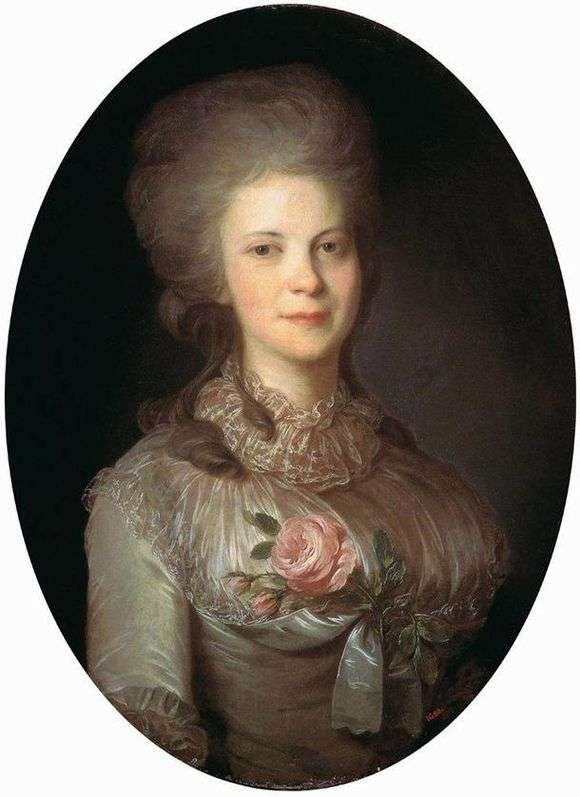 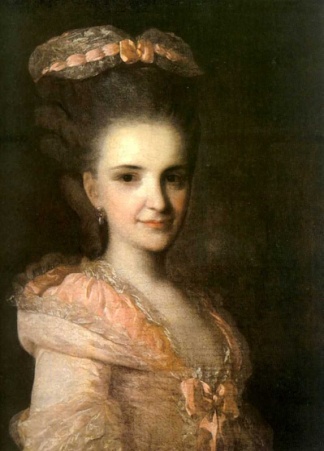 Портрет А.М. Писаревой          Портрет Суровцевой         Портрет неизвестной в розовом платьеЗадание.1.Ответьте на вопросы:Во 1757 году, в Петербурге открыли учреждение, где учили профессиональных художников. Как оно называлось?______________________________________Какой стиль живописи господствовал в это время? _________________________Какой жанр живописи был особенно популярен во второй половине 18 века?____________2. Заполните таблицу.Вы можете подробнее познакомиться с русской живописью 18 века, перейдя по ссылке https://www.culture.ru/materials/178075/kartina-epokhi-xviii-vek-v-russkoi-zhivopisiИмя художникаОсобенности творчестваАлексей Петрович АнтроповФедор Степанович Рокотов